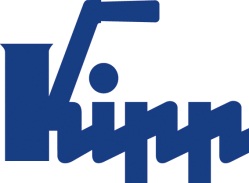 Tisková zpráva 	Sulz am Neckar, říjen 2015Nový design pro skříně strojů TRUBKOVÁ MADLA kompakt se vyznačují maximální stabilitou a nízkou hmotnostíSpolečnost HEINRICH KIPP WERK rozšiřuje svůj sortiment o TRUBKOVÁ MADLA kompakt. Lehká a stabilní hliníková madla mají inovativní upevnění a splňují ty nejvyšší nároky na design. Společnost KIPP představí tuto novinku na veletrhu Motek 2015 ve Stuttgartu.TRUBKOVÁ MADLA kompakt od firmy KIPP přesvědčují kombinací masivního vzhledu, vysoké stability a extrémně nízké hmotnosti. Patentovaný systém upevnění umožňuje montáž ze zadní strany – na přední straně nejsou vidět žádné šrouby. Vzniká tak jednotně uzavřený a plynulý konstrukční tvar. Madla se dokonale přizpůsobí skříním strojů a vylepší jejich vzhled. Rozšíření sortimentu je proto určeno zejména zákazníkům z oboru stavby strojů a zařízení, kteří mají vysoké nároky na design.Kromě nového tvaru disponuje ergonomické trubkové madlo povrchem, který lze velmi snadno čistit a je odolný proti otěru. Firma dodává TRUBKOVÁ MADLA v délkách 150, 300, 400 a 500 mm při průměru 30 mm. Společnost KIPP vystavuje svá madla od 05. – 08. října na veletrhu Motek 2015 v hale 3, stánek 3126.Znaky s mezerami:Nadpis:	75 znakůPre-head:	30 znakůText:	1.037 znakůCelkově:	1.142 znakůHEINRICH KIPP WERK KGStefanie Beck, MarketingHeubergstraße 272172 Sulz am NeckarTelefon: +49 7454 793-30E-mail: s.beck@kipp.com Další informace a tiskové fotografieViz: www.kipp.com, region: Německo, 
rubrika: News/PressebereichFotografie	Text k obrázku: 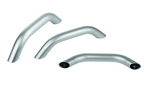 Práva k obrázkům: Schváleno pro zveřejnění v odborných médiích bez licenčních poplatků a nároků na honorář. S prosbou o uvedení zdroje a dokladu. Obrazový soubor: KIPP-ROHRGRIFFE-kompakt-K0795.jpg